BLOG WORKSHEETPhysics  CLASS 9Teacher Name:  Ahmed Kamal             Class:   9            Subject: Physics       Date: 26th  jan’18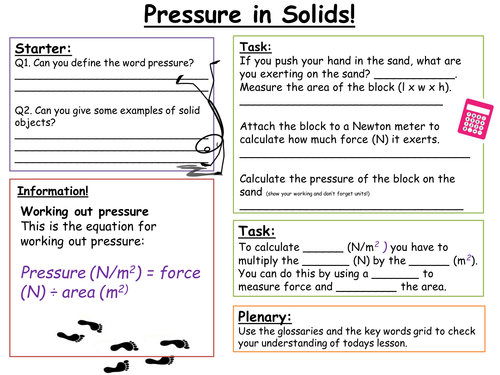 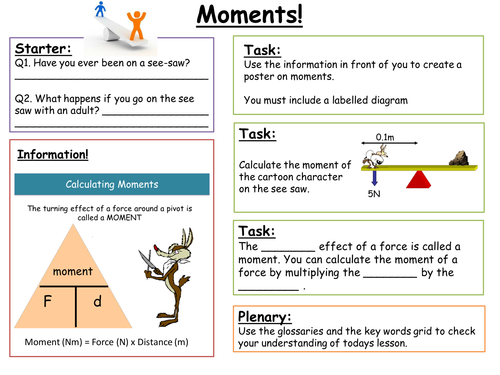 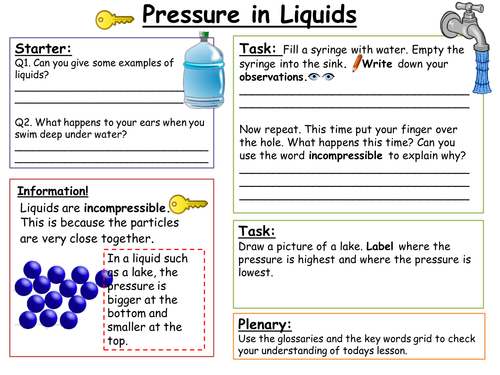 